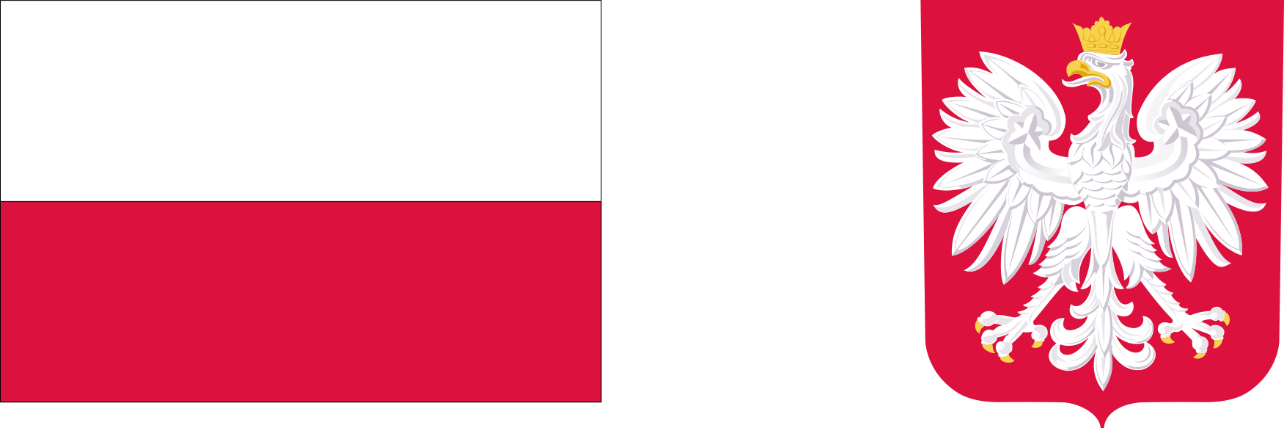 DOFINANSOWANO  ZE  ŚRODKÓW
	BUDŻETU PAŃSTWARZĄDOWY FUNDUSZ ROZWOJU DRÓGW 2023 roku Powiat Przemyski uzyskał środki finansowe z Rządowego Funduszu Rozwoju Dróg na realizację zadania pn. „Remont drogi powiatowej 2067R Hucisko Nienadowskie – Dubiecko – Sielnica km 9+034 – 15+234”.Remont obejmuje roboty przygotowawcze, wykonanie nowej nawierzchni na jezdni oraz ścieżce rowerowej, remont istniejącego przepustu nad potokiem Drohobyczka oraz wymianę barier drogowych. Droga powiatowa nr  2067R łączy Powiaty Przemyski i Rzeszowski, stanowi dojazd do terenów rekreacyjnych w miejscowościach  Słonne oraz Łączki, obsługuje kompleksy leśne Nadleśnictwa Kańczuga. W miejscowościach, przez które przebiega znajdują się liczne obiekty użyteczności publicznej, obiekty sakralne oraz wypoczynkowe.DOFINANSOWANIE: 2 866 438,00 zł                              DATA PODPISANIA UMOWYPO PRZETARGU							18.08.2023CAŁKOWITA WARTOŚĆ: 5 732 877,90 zł                     DATA PODPISANIA ANEKSUPO PRZETARGU							 13.11.2023